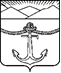 СОБРАНИЕмуниципального образования«Холмский городской округ»РЕШЕНИЕот 29.09.2022 № 57/6-484О внесении изменения в Регламент Собраниямуниципального образования «Холмский городскойокруг», утвержденный решением Собрания муниципальногообразования "Холмский городской округ" от 02.10.2013 № 2/5 – 9 	В соответствии с частью 11 статьи 35 Федерального закона 06.10.2003 N 131-ФЗ "Об общих принципах организации местного самоуправления в Российской Федерации", руководствуясь частью 7 статьи 29 Устава муниципального образования "Холмский городской округ", Собрание муниципального образования "Холмский городской округ",РЕШИЛО:1. Внести в Регламент Собрания муниципального образования "Холмский городской округ", утвержденный решением Собрания муниципального образования "Холмский городской округ" от 02.10.2013 № 2/5 – 9: 1) часть 1 статьи 8 изложить в следующей редакции:«1. Группа депутатов Собрания, насчитывающая не менее одной трети от числа депутатов, избранных в Собрание, имеет право внести в Собрание мотивированное предложение об освобождении от должности председателя Собрания или заместителя председателя Собрания.Мотивированное предложение об освобождении от должности председателя Собрания или заместителя председателя Собрания может быть внесено непосредственно на заседании Собрания и рассмотрено на этом же заседании.Мотивированное предложение об освобождении от должности председателя Собрания или заместителя председателя Собрания вносится в письменном виде с приложением проекта решения, которые рассматриваются в порядке, установленном статьей 27 настоящего Регламента.Решение об освобождении от должности принимается большинством голосов от установленного числа депутатов Собрания.».3. Опубликовать настоящее решение в газете «Холмская панорама».4. Контроль за исполнением настоящего решения возложить на постоянную комиссию по Регламенту, депутатской этике и местному самоуправлению Собрания муниципального образования «Холмский городской округ» (А.В. Ермаков).Мэрмуниципального образования«Холмский городской округ»							Д.Г. Любчинов